О внесении изменений в постановление администрацииПучежского муниципального района  от 21.04.2015 г. № 193-п      В соответствии с Федеральным законом от 27.07.2010 г. № 210-ФЗ  «Об организации предоставления государственных и муниципальных услуг»п о с т а н о в л я ю:Внести в постановление администрации Пучежского муниципального района Ивановской области от 21.04.2015 г. № 193-п «Об утверждении административного регламента предоставления муниципальной услуги  «Предоставление в собственность, постоянное (бессрочное) пользование, в безвозмездное пользование и в аренду юридическим и физическим лицам земельных участков, на которых расположены здания, сооружения» следующие изменения:Пункт 2.9.2. административного регламента изложить в следующей редакции:     «Копию документа, удостоверяющего личность Заявителя (Заявителей), являющегося физическим лицом, либо личность представителя физического или юридического лица. Установление личности заявителя может осуществляться также в ходе личного приема  посредством идентификации и аутентификации в органах, предоставляющих государственные услуги, органах, предоставляющих муниципальные услуги, многофункциональных центрах с использованием информационных технологий, предусмотренных частью 18 статьи 14.1 Федерального закона от 27 июля 2006 года              № 149-ФЗ "Об информации, информационных технологиях и о защите информации".             При предоставлении муниципальной услуги в электронной форме идентификация и аутентификация могут осуществляться посредством:1) единой системы идентификации и аутентификации или иных государственных информационных систем, если такие государственные информационные системы в установленном Правительством Российской Федерации порядке обеспечивают взаимодействие с единой системой идентификации и аутентификации, при условии совпадения сведений о физическом лице в указанных информационных системах;2) единой системы идентификации и аутентификации и единой информационной системы персональных данных, обеспечивающей обработку, включая сбор и хранение, биометрических персональных данных, их проверку и передачу информации о степени их соответствия предоставленным биометрическим персональным данным физического лица».Направить настоящее постановление для официального опубликования и размещения на официальном сайте администрации Пучежского муниципального района.Постановление вступает в силу с даты его официального опубликования.             Глава             Пучежского муниципального района                                               И.Н. Шипков 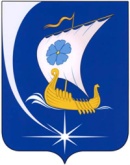 Администрация Пучежского муниципального районаИвановской областиП О С Т А Н О В Л Е Н И Е     от  17.01.2022                                                                                                                           № 22-п г. Пучеж